Factors Affecting Vulnerability AZF Explosion Toulouse 2001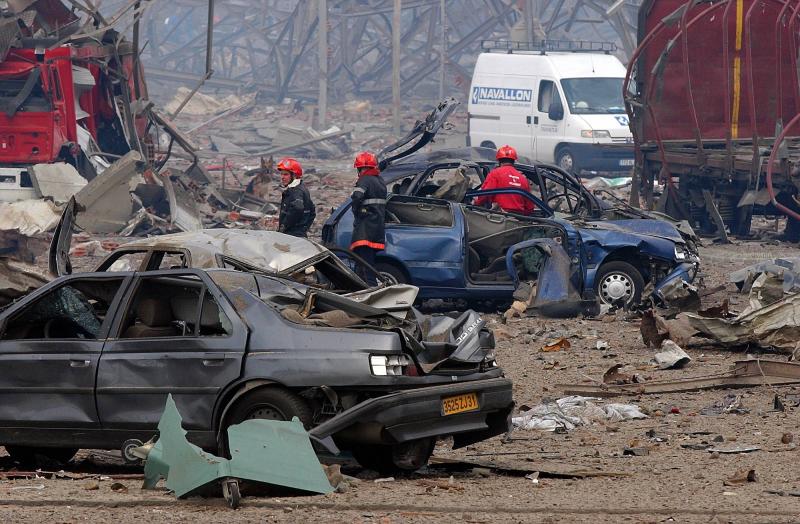 